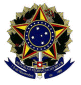 MINISTÉRIO DA EDUCAÇÃOUNIVERSIDADE FEDERAL FLUMINENSEINSTITUTO DE CIÊNCIAS EXATASCOORDENAÇÃO DO MESTRADO PROFISSIONAL EM QUÍMICA (REDE NACIONAL)SOLICITAÇÃO DE BANCA EXAMINADORA DE DISSERTAÇÃOPrezado Coordenador(a) do PROFQUI-UFF,Venho por meio deste informar que o(a) discente Nome do Aluno, matrícula M107.000.000, sob minha orientação, está apto(a) a defender sua Dissertação de Mestrado com o título “Título da Dissertação” na data provável de dia / mês / ano, às xx horas.Encaminho para apreciação do Colegiado do PROFQUI-UFF a seguinte proposta de composição de banca examinadora com os seguintes professores doutores:Presidente da Banca - OrientadorNome: Instituição: CPF:Link Lattes:E-mail:Respeitosamente,Volta Redonda, dia de mês de ano.NOME DO SIGNATÁRIOCargo do signatárioMEMBROS INTERNOSMEMBROS EXTERNOSTitular Interno Nome: Instituição: CPF:Link Lattes:E-mail:Titular ExternoNome: Instituição: CPF:Link Lattes:E-mail:Suplente InternoNome: Instituição: CPF:Link Lattes:E-mail:Suplente ExternoNome: Instituição: CPF:Link Lattes:E-mail: